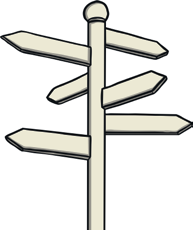 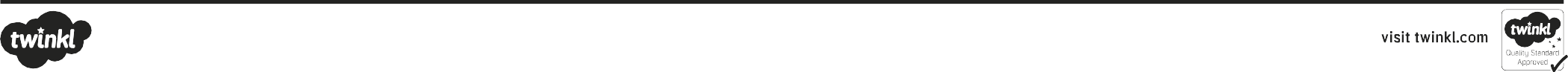 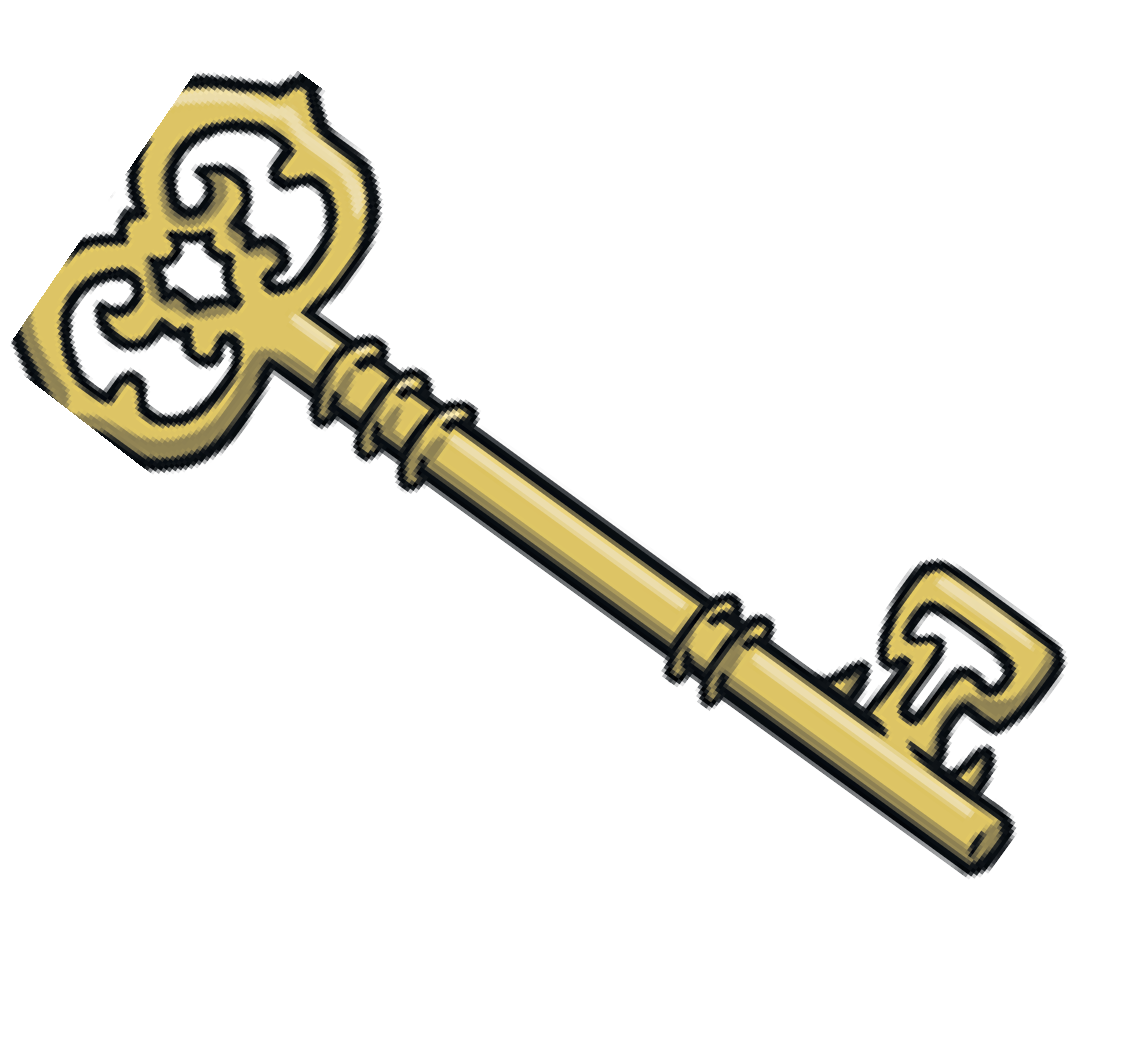 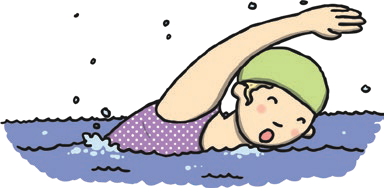 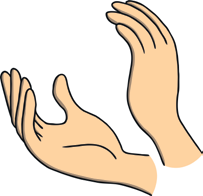 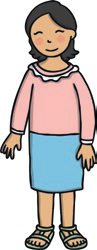 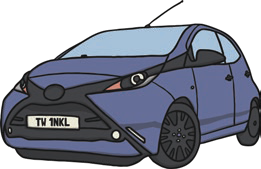 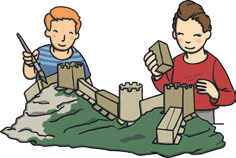 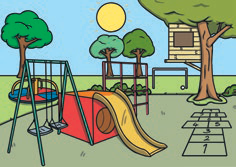 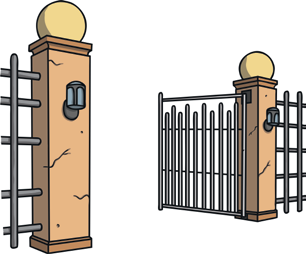 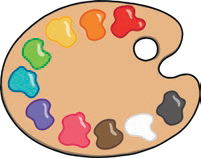 Finish off the word who.Now write the full word.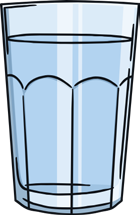 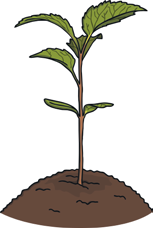 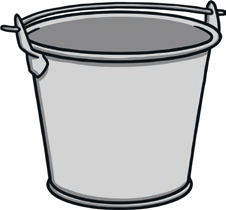 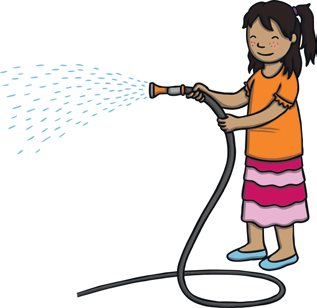 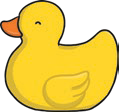 Finish off the word water.Now write the full word.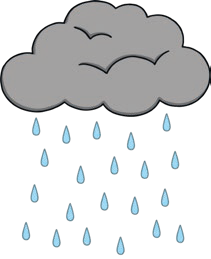 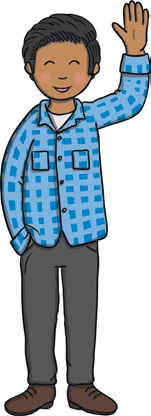 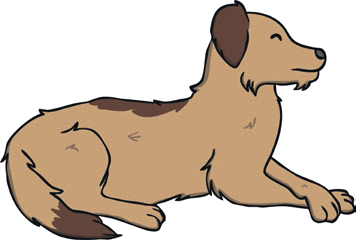 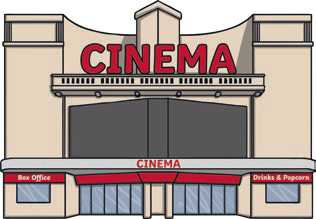 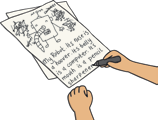 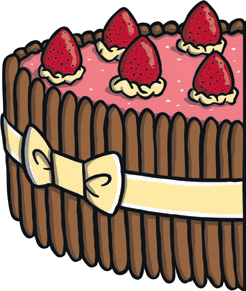 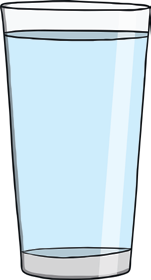 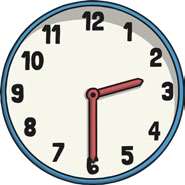 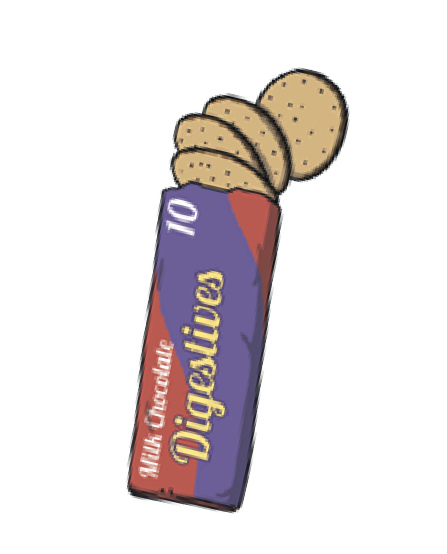 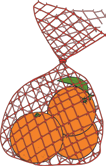 su_ __ _res_ _ __ _ _ewh__ho_ _ow_ _wa_ _ __ _ter_ _ _ _rw_ _ _ _ag_ _ __ _ _in_ _ _ _na_ _ _ _ha_ __ _lfh_ _ __ _ _f